Publicado en Barcelona el 27/02/2024 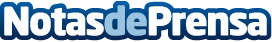 Coinstar cierra 2023 con un crecimiento del 21% sobre 2022, canalizando más de 200 millones € al retailEn el último trimestre, se consolidan nuevas instalaciones en retailers de alimentación como Bonpreu, Dia, Spar y diversos clientes del segmento mayoristaDatos de contacto:Jacques GiribetDirector General de Coinstar España900 423 550Nota de prensa publicada en: https://www.notasdeprensa.es/coinstar-cierra-2023-con-un-crecimiento-del-21 Categorias: Nacional Finanzas Industria Alimentaria Consumo Actualidad Empresarial http://www.notasdeprensa.es